На № 05-исх-6513 от 21.12.2017 Заключениеоб оценке регулирующего воздействия проекта постановления Правительства Ханты-Мансийского автономного округа – Югры 
«О внесении изменений в приложение к постановлению Правительства Ханты-Мансийского автономного округа – Югры от 9 октября 2013 года 
№ 418-п «О государственной программе Ханты-Мансийского автономного округа – Югры «Развитие транспортной системы Ханты-Мансийского автономного округа – Югры на 2016-2020 годы» (далее – проект)	Департамент экономического развития Ханты-Мансийского автономного округа – Югры (далее – уполномоченный орган, автономный округ) в соответствии с пунктом 6 Порядка проведения оценки регулирующего воздействия (далее – ОРВ) проектов нормативных правовых актов, подготовленных исполнительными органами государственной власти, экспертизы и оценки фактического воздействия нормативных правовых актов Ханты-Мансийского автономного 
округа – Югры, затрагивающих вопросы осуществления предпринимательской и инвестиционной деятельности, утвержденного постановлением Правительства автономного округа от 30 августа 
2013 года № 328-п (в редакции постановления Правительства автономного округа от 18 августа 2017 года № 322-п) (далее – Порядок), рассмотрев проект, пояснительную записку, сводный отчет о результатах проведения ОРВ проекта и свод предложений по результатам публичных консультаций (далее – сводный отчет, свод предложений), подготовленные Департаментом дорожного хозяйства и транспорта автономного округа (далее – регулирующий орган, Депдорхоз и транспорта Югры) сообщает следующее.Проект направлен Депдорхозом и транспорта Югры для подготовки настоящего заключения впервые.   Информация об ОРВ проекта размещена на едином официальном сайте государственных органов автономного округа 30 ноября 2017 года. Депдорхозом и транспорта Югры проведены публичные консультации по проекту в период с 30 ноября по 15 декабря 2017 года. В ходе проведения публичных консультаций поступили отзывы 
об отсутствии предложений и замечаний к проекту от саморегулируемой организации «Союз строителей Югры», Уполномоченного по защите прав предпринимателей в автономном округе, а также с предложениями 
к проекту от филиала открытого акционерного общества «Российские железные дороги»-«Дирекция железнодорожных вокзалов»:1) внести в Закон автономного округа от 31 марта 2012 года № 33-оз «О государственной поддержке инвестиционной деятельности 
в Ханты-Мансийском автономном округе – Югре» и в проект изменения, предоставляющие право субсидировать инвестиционные проекты, связанные со строительством и реконструкцией объектов транспортной инфраструктуры; 2) с учетом предложения, указанного в пункте 1, внести изменения 
в перечень документов, представляемых для участия в отборе на право получения субсидии.Предложения филиала открытого акционерного общества «Российские железные дороги»-«Дирекция железнодорожных вокзалов» отклонены по причине их необоснованности. Проект разработан в соответствии с:Бюджетным кодексом Российской Федерации;Законом автономного округа от 31 марта 2012 года № 33-оз 
«О государственной поддержке инвестиционной деятельности 
в Ханты-Мансийском автономном округе – Югре» (далее – Закон автономного округа № 33-оз);постановлением Правительства автономного округа от 12 июля 
2013 года № 247-п «О государственных и ведомственных целевых программах Ханты-Мансийского автономного округа – Югры». Проектом предлагается дополнить государственную программу автономного округа «Развитие транспортной системы Ханты-Мансийского автономного округа – Югры», утвержденную постановлением Правительства автономного округа № 418-п, порядком предоставления субсидии из бюджета автономного округа на возмещение части затрат 
на строительство (реконструкцию) инженерных сетей и объектов инженерной инфраструктуры, в составе инвестиционных проектов 
по строительству (реконструкции) на территории автономного округа объектов транспортной инфраструктуры.  Уполномоченным органом проведен мониторинг законодательства субъектов Российской Федерации, регулирующего предоставление государственной поддержки для строительства (реконструкции) инженерных сетей и объектов инженерной инфраструктуры в ходе реализации инвестиционных проектов по строительству (реконструкции) объектов транспортной инфраструктуры, по итогам которого аналогичный нормативный правовой акт выявлен в Чувашской Республике.Сравнение проекта с нормативным правовым актом Чувашской Республики показывает, что в автономном округе и Чувашской Республике применяется различное правовое регулирование предоставления мер государственной поддержки строительства (реконструкции) инженерных сетей и объектов инженерной инфраструктуры при строительстве (реконструкции) объектов транспортной инфраструктуры, в части:объемов субсидируемых работ (в Чувашской Республике – в полном объеме, в автономном округе – только за пределами участка, отведенного для строительства (реконструкции);количества истребуемых у субъекта инвестиционной деятельности документов (автономный округ – 4, Чувашская Республика – 8);критериев отбора инвестиционного проекта (в Чувашской Республике субсидируются только отвечающие приоритетным направлениям государственной поддержки инвестиционные проекты, связанные со строительством (реконструкцией) на ранее не застроенных или освобожденных от застройки земельных участках. При этом общая сумма инвестиционного проекта должна составлять не менее 400,0 млн. рублей со сроком освоения в течение 3 лет. Реализация инвестиционного проекта должна обеспечить создание не менее 50 новых рабочих мест 
и увеличение налоговых поступлений в муниципальный бюджет на сумму не менее 5,0 млн. рублей. В автономном округе для получения государственной поддержки инвестиционный проект должен быть ориентирован на обеспечение безопасного и комфортного обслуживания пассажиров, в том числе маломобильных групп граждан, увеличение проектной мощности и пропускной способности объекта транспортной инфраструктуры, налоговых поступлений в консолидированный бюджет автономного округа, обеспечивать достижение положительного бюджетного и (или) социального эффекта);сроков рассмотрения представленных инвестором документов (Чувашская Республика – 18 рабочих дней, автономный округ – 55 рабочих дней).Потенциальными адресатами предлагаемого правового регулирования являются инвесторы (юридические лица и индивидуальные предприниматели), осуществляющие за счет собственных и (или) привлеченных средств строительство (реконструкцию) объектов транспортной инфраструктуры. Сведения о количестве потенциальных адресатов предлагаемого правового регулирования Депдорхозом 
и транспорта Югры не представлены.   Оценить баланс выгод и издержек субъектов инвестиционной деятельности не представляется возможным по причине непредставления Депдорхозом и транспорта Югры необходимых сведений. Кроме того, введение предлагаемого правового регулирования повлечет дополнительные расходы бюджета автономного округа, сведения о предполагаемых размерах которых Депдорхозом и транспорта Югры также не представлены. По результатам рассмотрения представленных документов установлено, что при осуществлении ОРВ проекта процедуры, предусмотренные Порядком, не соблюдены:– не представлена информация об обсуждении проекта на заседании Общественного совета при Депдорхозе и транспорта Югры в соответствии 
с подпунктом 3.1 пункта 3 протокола заседания Совета при Правительстве автономного округа по вопросам развития инвестиционной деятельности 
в автономном округе от 6 ноября 2014 года № 17;– не урегулированы разногласия с участником публичных консультаций – филиалом  открытого акционерного общества «Российские железные дороги»-«Дирекция железнодорожных вокзалов»;– в пояснительной записке отсутствует информация, предусмотренная пунктом 24 Порядка;– информация, представленная в сводном отчете, свидетельствует 
о его некачественной подготовке. К отчету выявлены следующие замечания:в пункте 2.7 не указана информация об опыте решения аналогичных проблем в других субъектах Российской Федерации, автономном округе, не проведен сравнительный анализ правовых норм, регулирующих порядки предоставления мер государственной поддержки; в пункте 3.1 неверно указана информация о целях предлагаемого правового регулирования, поскольку создание условий для достижения определенного результата не может являться целью его достижения. 
В рассматриваемом случае в качестве целей могут быть определены: привлечение частных инвестиций в строительство (реконструкцию) объектов транспортной инфраструктуры автономного округа, достижение соответствия объектов транспортной инфраструктуры современным социальным, экологическим и иным требованиям;     в пункте 3.3 неверно указана информация об отсутствии необходимости мониторинга достижений целей предлагаемого правового регулирования, поскольку требования об этом установлены законодательством; в пункте 3.6 не указана информация об единицах измерения индикаторов достижения целей предлагаемого правового регулирования;в пункте 3.7 не указана информация о целевых значениях индикаторов по годам;в пункте 4.1 не указана информация о количестве 
инвесторов – потенциальных адресатов предлагаемого правового регулирования, подтверждающая его актуальность для автономного округа;в пункте 5.1 неверно указана информация о функции Правительства автономного округа, поскольку проектом не устанавливаются полномочия Правительства автономного округа по принятию порядка предоставления субсидии;в разделе 6 не указана информация о планируемых расходах бюджета автономного округа на субсидирование строительства (реконструкции) объектов транспортной инфраструктуры;в разделе 7 не указана информация о выгодах и издержках субъектов инвестиционной деятельности, связанных с участием в отборе инвестиционных проектов;в разделе 9 приведены сведения об анализе только 1 возможного варианта решения проблемы.  Кроме того, выявлены следующие замечания к проекту:указанные в пункте 2.1 требования к инвестору, приведены 
в редакции постановления Правительства Российской Федерации 
от 6 сентября 2016 года № 887 «Об общих требованиях 
к нормативным правовым актам, муниципальным правовым актам, регулирующим представление субсидий юридическим лицам 
(за исключением субсидий государственным (муниципальным) учреждениям), индивидуальным предпринимателям, а также физическим лицам – производителям товаров, работ, услуг» (далее – постановление 
№ 887) без адаптации к рассматриваемому проекту;в пункте 2.1 не установлено требование, предусмотренное подпунктом 4 пункта 2 статьи 7 Закона автономного округа № 33-оз.в пункте 2.4:– не установлена возможность представления документов 
с использованием федеральной государственной информационной системы «Единый портал государственных и муниципальных услуг (функций)» и (или) через многофункциональные центры предоставления государственных и муниципальных услуг;– не установлена возможность представления документов представителем индивидуального предпринимателя;  – неверно указан документ, содержащий сведения о сроках строительства. Согласно Своду правил «Организация строительства», утвержденному приказом Министерства регионального развития Российской Федерации от 27 декабря 2010 года № 781, при производстве строительных работ на городской территории проект производства работ разрабатывается в полном объеме. При этом, в указанном случае в проект производства работ включается не график производства работ по объекту, а календарный план производства работ по объекту;–  дважды установлено требование о представлении участником отбора сводного сметного расчета стоимости строительства инженерных сетей и объектов инженерной инфраструктуры;– не указана информация о том, расчет чего должен быть представлен в ценах, сложившихся по состоянию на первый квартал года подачи заявления, а также какие сметные нормативы надлежит использовать при его составлении;реализация положений, установленных пунктом 2.5, может быть затруднена в связи с невозможностью получения в порядке межведомственного информационного взаимодействия:– «копий документов, подтверждающих полномочия лица 
на осуществление действий от имени организации (представляется 
в случае отсутствия таких данных в выписке из Единого государственного реестра юридических лиц (Единого государственного реестра индивидуальных предпринимателей)». Указанные документы формируются непосредственно инвестором и в государственных органах 
и учреждениях могут отсутствовать;– «копию графика выполнения строительно-монтажных 
работ строительства инженерных сетей и объектов 
инженерной инфраструктуры». Указанный документ  формируется организацией – производителем работ и  в государственных органах 
и учреждениях может отсутствовать;– не установлено требование о представлении инвестором документов, на основании которых члены комиссии по отбору инвестиционных проектов могут сделать вывод о соответствии или несоответствии инвестиционного проекта установленным критериям;в пункте 2.6:– не конкретизирован временной период года, когда будет осуществляться размещение объявления о проведении конкурсного отбора на право получения субсидии, что повлечет дополнительные финансовые затраты инвесторов, связанные с постоянным мониторингом сайта Департамента строительства автономного округа;– не указаны сведения о требованиях к содержанию информации 
о дате начала и дате окончания приема документов от инвесторов для участия в отборе; в пункте 2.9 в качестве основания для отказа в предоставлении субсидии необоснованно указано отсутствие документов, запрашиваемых Департаментом строительства автономного округа в порядке межведомственного информационного взаимодействия, в связи с чем предлагается основанием для отказа в предоставлении субсидии считать непредставление инвестором документов или сведений, предусмотренных подпунктами «а», «е», «з», «к» пункта 2.4;в связи с тем, что проектом не предусмотрено подтверждение получения инвестором соглашения о предоставлении субсидии, положения пункта 2.15 не реализуемы. Также в проекте отсуствуют:положения об органе, осуществляющем проверку документов,  представленных инвестором (установление достоверности представленных сведений, достоверности представленной сметной документации 
и обоснованности заключения экспертизы проектной документации, проведенной негосударственной экспертной организацией); положения, регламентирующие порядок создания и деятельности комиссии по проведению отбора инвестиционных проектов (ссылка 
на нормативный правовой акт, содержащий указанные положения); обоснование 25 дневного срока для проведения заседания комиссии по проведению отбора инвестиционных проектов, а также 
30 дневного срока для внесения в Правительство автономного округа проекта распоряжения о предоставлении субсидии; положения, регламентирующие порядок и сроки обмена документами между Департаментом строительства автономного округа, комиссией по проведению отбора инвестиционных проектов 
и Депдорхозом и транспорта Югры; положения, устанавливающие обязанность Департамента строительства автономного округа информировать инвестора об отказе 
в предоставлении субсидии, а также порядок и сроки информирования; положения о приостановлении предоставления субсидии (возврате ранее предоставленных финансовых средств) в случае начала процедуры реорганизации (ликвидации) или банкротства получателя субсидии.Кроме того, проект не в полной мере соответствует требованиям постановления № 887, поскольку в нем отсутствуют положения, содержащие информацию о:  сроках (периодичности) перечисления субсидии;счетах, на которые перечисляется субсидия;запрете на приобретение получателем субсидии иностранной валюты, за исключением случаев, установленных Бюджетным кодексом Российской Федерации;   требованиях к отчетности. Отсутствие положений, устанавливающих, что субсидия предоставляется только по фактически понесенным затратам с учетом проверки объемов и стоимости фактически выполненных работ, может повлечь необоснованное перечисление и (или) хищение бюджетных средств. Следует отметить, что Депдорхозом и транспорта Югры не в полной мере учтены замечания уполномоченного органа, указанные в письме 
от 8 декабря 2017 года № 22-Исх-16850. На основании изложенного, проект остается без согласования 
и подлежит направлению в адрес уполномоченного органа после устранения выявленных замечаний и урегулирования разногласий 
с участником публичных консультаций, вместе с доработанными пояснительной запиской и сводным отчетом, для повторного проведения процедур, предусмотренных Порядком, начиная с соответствующей невыполненной или выполненной ненадлежащим образом процедуры.Консультант отдела оценки регулирующего воздействия и экспертизы административных регламентов управления государственного реформированияЛейба Алексей Леонидович, тел. 331-006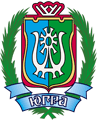 ДЕПАРТАМЕНТ ЭКОНОМИЧЕСКОГО РАЗВИТИЯХАНТЫ-МАНСИЙСКОГО АВТОНОМНОГО ОКРУГА – ЮГРЫ(ДЕПЭКОНОМИКИ ЮГРЫ)ул. Мира, д. 5, г. Ханты-Мансийск,Ханты-Мансийский автономный округ – Югра(Тюменская область), 628006,Телефон: (3467) 39-20-58Факс: (3467) 39-21-02E-mail: Econ@admhmao.ru[Номер документа][Дата документа]Наименование нормативного правового актаСодержание установленного правового регулирования Содержание предлагаемого правового регулированияПостановление Кабинета Министров Чувашской Республики от 12 июля 
2017 года № 267 
«Об утверждении Порядка отбора инвестиционных проектов, неотъемлемой частью которых является строительство (реконструкция) объектов капитального строительства инженерной и транспортной инфраструктуры».Субсидия предоставляется на строительство (реконструкцию) всех объектов электро-, водо-, газоснабжения и водоотведения, дорожного хозяйства, необходимых для реализации инвестиционного проекта.Субсидирование строительства (реконструкции) объектов капитального строительства инженерной и транспортной инфраструктуры осуществляется в следующих размерах:при реализации инвестиционных проектов 
с объемом инвестиций от 400,0 млн. рублей до 1,0 млрд. рублей включительно – до 100 млн. рублей;при реализации инвестиционных проектов 
с объемом инвестиций свыше 1,0 млрд. рублей и до 3,0 млрд. рублей – до 200 млн. рублей;при реализации инвестиционных проектов 
с объемом инвестиций 3,0 млрд. рублей 
и выше – до 300 млн. рублей.Предоставление субсидии осуществляется 
на основании конкурсного отбора.Для участия в отборе инвестор представляет следующие документы:а) заявкуб) бизнес-план проекта;в) финансовую модель проекта 
 (на электронном носителе);г) копию решения уполномоченного органа управления субъекта инвестиционной деятельности об участии в инвестиционном проекте с указанием объема инвестиций субъекта инвестиционной деятельности, направляемых для реализации инвестиционного проекта, в ценах, сложившихся по состоянию на I квартал года подачи заявки, и в ценах соответствующих лет с указанием доли собственных, заемных или привлеченных средств, перечня объектов капитального строительства частной собственности субъекта инвестиционной деятельности, подлежащих созданию в рамках инвестиционного проекта, и сроков 
их создания;д) копию положительного заключения государственной экспертизы на результаты инженерных изысканий и проектную документацию в отношении каждого объекта капитального строительства, создаваемого 
в рамках инвестиционного проекта, проведенной автономным учреждением Чувашской Республики «Центр экспертизы 
и ценообразования в строительстве Чувашской Республики» Министерства строительства, архитектуры и жилищно-коммунального хозяйства Чувашской Республики;е) копию положительного заключения 
о достоверности определения сметной стоимости, а также сводный сметный расчет строительства (реконструкции) каждого 
из объектов капитального строительства инженерной и транспортной инфраструктуры;ж) сводный сметный расчет строительства (реконструкции) каждого из объектов капитального строительства (реконструкции) частной собственности субъекта инвестиционной деятельности, подлежащих созданию в рамках инвестиционного проекта;з) копии правоустанавливающих документов на земельные участки, отведенные под строительство (реконструкцию) каждого объекта капитального строительства в рамках реализации инвестиционного проекта, 
а в случае их отсутствия – копию  решения 
о предварительном согласовании предоставления земельного участка.Инвестиционный проект должен предусматривать создание нового производства, а также соответствовать следующим критериям и требованиям:а) соответствие инвестиционного проекта приоритетным направлениям государственной поддержки инвестиционной деятельности 
в Чувашской Республике;б) строительство (реконструкция) на ранее 
не застроенных или освобожденных 
от застройки земельных участках, полностью или частично не обеспеченных инженерной 
и транспортной инфраструктурой на момент начала реализации инвестиционного проекта;в) общая стоимость инвестиционного проекта за счет собственных, заемных или привлеченных средств в форме инвестиций составляет не менее 400 млн. рублей;г) срок реализации инвестиционного проекта, который включает в себя финансирование создания объектов нового производства, 
а также объектов капитального строительства инженерной и транспортной инфраструктуры, не превышает трех лет;д) увеличение количества рабочих мест 
в муниципальном образовании, на территории которого реализуется инвестиционный 
проект,  – создание не менее 50 новых рабочих мест на территории сельского (городского) поселения либо не менее 100 новых рабочих мест на территории городского округа 
с момента создания нового производства;е) увеличение ежегодных поступлений 
от налогов, взимаемых в муниципальном образовании, на территории которого реализуется инвестиционный проект, не менее чем на 5,0 млн. рублей с момента создания нового производства и ввода в эксплуатацию объекта капитального строительства инженерной и транспортной инфраструктуры.Конкурсный отбор носит открытый характер, участники отбора могут представлять 
и защищать свой проект на заседании конкурсной комиссии.Срок рассмотрения документов, поступивших для отбора и принятия решения 
о предоставлении субсидии составляет 
18 рабочих дней.Субсидированию подлежат только затраты на строительство (реконструкцию) инженерных сетей, находящихся 
за пределами земельного участка, отведенного для строительства (реконструкции) объекта транспортной инфраструктуры.Размер субсидии составляет – до 95% 
от понесенных затрат.Предоставление субсидии осуществляется 
на основании конкурсного отбора.Для участия в отборе инвестор представляет следующие документы:а) заявление;б) копию сводного сметного расчета стоимости строительства инженерных сетей 
и объектов инженерной инфраструктуры;в) копию полученного
в порядке, установленном законодательством 
о градостроительной деятельности, положительного заключения экспертизы на проектную документацию (включая смету на строительство) в отношении инженерных сетей 
и объектов инженерной инфраструктуры, 
с указанием его сметной стоимости, а также сводный сметный расчет стоимости строительства инженерных сетей 
и объектов инженерной инфраструктуры, составленный с учетом полученного положительного заключения экспертизы, и расчет в ценах, сложившихся 
по состоянию на первый квартал года подачи заявления;г) справку
о просроченной задолженности по субсидиям, бюджетным инвестициям и иным средствам, предоставленным 
из бюджета автономного округа.В отборе 
на предоставление субсидии участвуют инвесторы, реализующие в автономном округе инвестиционные проекты, которые соответствуют следующим критериям:полностью ориентирован на обеспечение безопасного 
и комфортного обслуживания пассажиров 
по межмуниципальным 
и межрегиональным направлениям;в результате реализации проекта увеличивается проектная мощность объекта транспортной инфраструктуры;в результате реализации проекта увеличивается пропускная способность объекта транспортной инфраструктуры;соответствие объекта транспортной инфраструктуры требованиям законодательства Российской Федерации по обеспечению доступности инвалидов 
и маломобильных групп населения;достижение положительного бюджетного и (или) социального эффекта для автономного округа, связанного с реализацией объекта транспортной инфраструктуры, характеризующегося увеличением поступления налогов 
и иных обязательных платежей 
в консолидированный бюджет автономного округа, сохранением или увеличением численности списочного состава работников.Порядок осуществления деятельности конкурсной комиссии и проведения конкурса 
не установлены.Срок рассмотрения документов, поступивших для отбора и принятия решения 
о предоставлении субсидии составляет 
55 рабочих дней.Заместитель директора Департамента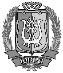 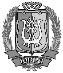 ДОКУМЕНТ ПОДПИСАНЭЛЕКТРОННОЙ ПОДПИСЬЮСертификат  [Номер сертификата 1]Владелец [Владелец сертификата 1]Действителен с [ДатаС 1] по [ДатаПо 1]В.У.Утбанов